Wishing you the many blessings of a joyous Christmas and a happy New Year.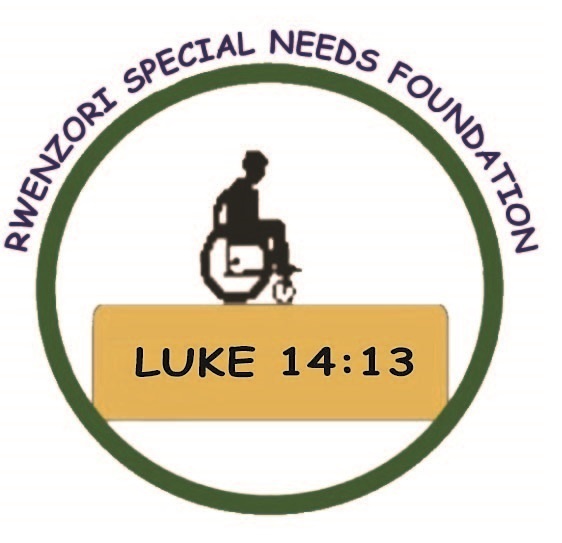 from all the people from rwenzori special needs foundation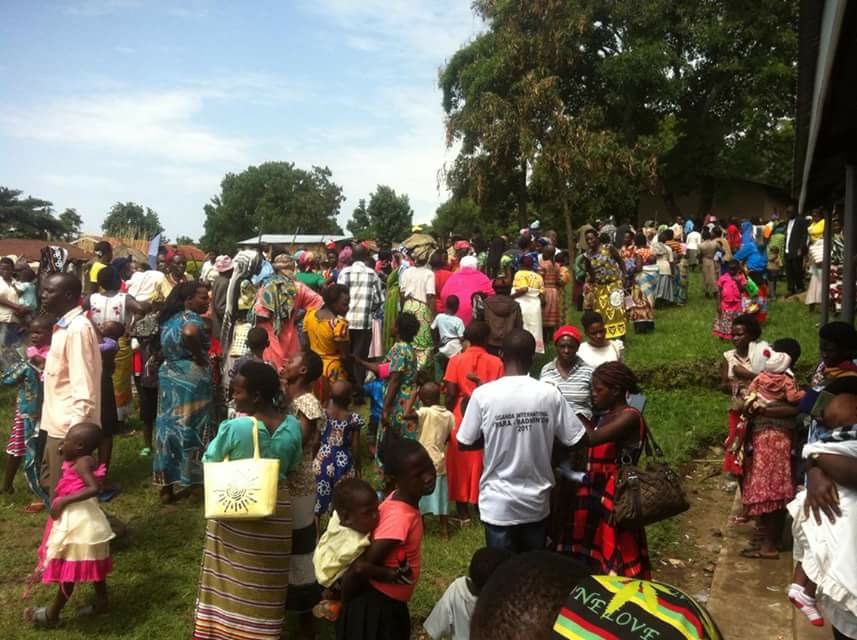 Giving Hope and Love to people in needThank you for your generous supportBlessings Dot and the teamRWENZORI SPECIAL NEEDS FOUNDATIONFort PortalUganda$26,000  in 2018 has   been raised and sent to help children with a special need.With this we were able to support… 205 families with education, nutrition, farming and wellbeing 273 cleft and palate surgeries120 medication/other surgery support560 people assessed  by specialists.$10,000 from Anglican Missions Towards a 4-wheel drive truck to transport people to hospital and appointments.4